26 июля – срок уплаты авансового платежа по УСН за 2 кварталУпрощённая система налогообложения (далее - УСН) – это специальный налоговый режим, декларация по которому сдаётся только раз в год – не позднее 31 марта для ЮЛ и 30 апреля для ИП. При этом, налогоплательщики УСН обязаны по итогам каждого отчетного периода (1 квартал, полугодие и 9 месяцев календарного года) исчислить и уплатить авансовые платежи по налогу (ст. 346.21 НК РФ).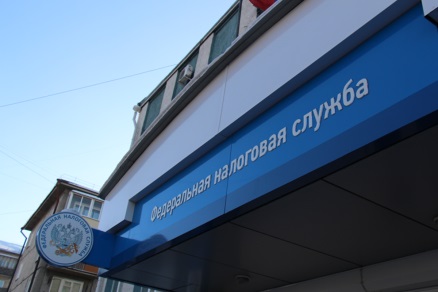 Авансовые платежи исчисляются налогоплательщиками УСН самостоятельно, по итогам каждого отчетного периода, исходя из налоговой базы и ставки по налогу в зависимости от выбранного объекта налогообложения и уплачиваются по месту нахождения организации (по месту жительства индивидуального предпринимателя).При представлении налоговой декларации по УСН по итогам налогового периода (календарного года), авансовые платежи учитываются и соответственно уменьшают итоговую годовую сумму налога к уплате. То есть авансовые платежи помогают равномерно распределить налоговую нагрузку по году.В 2021 году для авансовых платежей установлены следующие сроки уплаты (с учетом переноса из-за выходных дней):- за первый квартал - не позднее 26-го апреля текущего года;- за полугодие -  не позднее 26-го июля текущего года;- за девять месяцев - не позднее 25-го октября текущего года.В случае уплаты авансовых платежей в более поздние сроки, на сумму несвоевременно уплаченных платежей начисляются пени.Таким образом, авансовый платеж по УСН за 2 квартал 2021 плательщикам юридическим лицам и индивидуальным предпринимателям применяющим УСН необходимо перечислить не позднее 26-го июля 2021 года.Обращаем внимание налогоплательщиков УСН на необходимость своевременной уплаты авансовых платежей. Уплата налога только по истечении календарного года, без уплаты авансовых платежей по итогам отчетных периодов, может привести к значительной нагрузке по уплате годовой суммы налога единым платежом, а также, к излишним расходам в виде пеней, начисленных за каждый день просрочки авансового платежа.